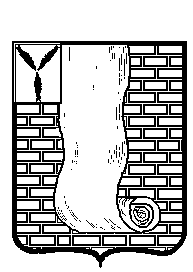 КРАСНОАРМЕЙСКОЕ РАЙОННОЕ СОБРАНИЕ САРАТОВСКОЙ ОБЛАСТИР Е Ш Е Н И Е Об отмене решений Красноармейского районного Собрания          На основании Федерального закона от 06.10.2003 года № 131-ФЗ «Об общих принципах организации местного самоуправления в Российской Федерации», Устава Красноармейского муниципального района, Красноармейское районное Собрание РЕШИЛО:Отменить решения Красноармейского районного Собрания Саратовской области:- от 25.12.2012  №125  «Об утверждении Правил землепользования и застройки Каменского муниципального образования Красноармейского муниципального района Саратовской области»;- от 29.09.2023 г. №80»О внесении изменений в правила землепользования и застройки Каменского муниципального образования Красноармейского муниципального района»- от 26.04.2013 №23  «Об утверждении Генерального плана Каменского муниципального образования».  2. Опубликовать (обнародовать) настоящее решение путем размещения на официальном сайте администрации Красноармейского муниципального района Саратовской области в информационно-телекоммуникационной сети Интернет.Председатель Красноармейскогорайонного Собрания                                                                         Л.В. ГерасимоваСекретарь Красноармейскогорайонного Собрания                                                                           А.В. Кузьменкоот28.12.2023№123от28.12.2023№123